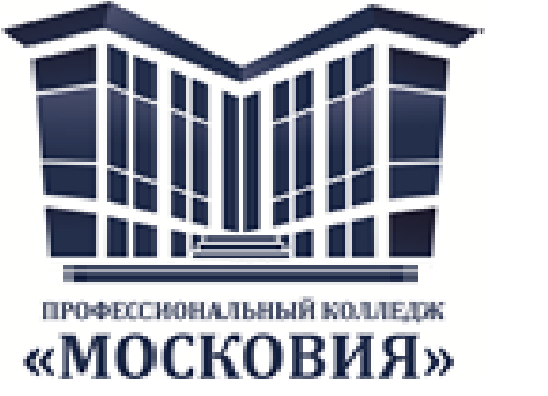 Аннотации рабочих программ дисциплин и профессиональных модулей по специальности _                   _23.01.09 Машинист локомотива_______________________(КОД,) наименование Квалификация:    помощник машиниста электровоза, помощник машиниста электропоезда, слесарь по обслуживанию подвижного состава                                          (наименование) срок обучения__3 года 10 месяцев                               (указать)Государственное автономное профессиональное образовательное учреждениеМосковской области«Профессиональный колледж «Московия»Структурное подразделение ОжерельевскоеГосударственное автономное профессиональное образовательное учреждениеМосковской области«Профессиональный колледж «Московия»Структурное подразделение Ожерельевское№ п/пКод дисциплины Наименование рабочей программыАннотация к рабочей программеФайл1.ОП.01 Основы технического черченияДисциплина входит в общепрофессиональный цикл.В результате освоения учебной дисциплины обучающийся должен уметь:- читать рабочие и сборочные чертежи и схемы; -выполнять эскизы, технические рисунки и простые чертежи деталей, их элементов, узлов.В результате освоения учебной дисциплины обучающийся должен знать:-правила чтения технической документации; способы графического   представления объектов, пространственных образов и схем; -правила выполнения чертежей, технических рисунков и эскизов;технику и принципы нанесения размеров; - общие сведения о сборочных чертежах, назначение условностей и упрощений, применяемых в чертежах, правила оформления и чтения рабочих чертежей;-основные положения конструкторской, технологической и другой нормативной документации;-геометрические построения и правила вычерчивания технических деталей, способы графического представления технологического оборудования и выполнение технологических схем;-требования стандартов ЕСКД, и ЕСТД к оформлению и составлению чертежей и схем.Содержание учебной дисциплины направлено на формирование:- общих компетенций, включающих в себя способность:ОК 1. Понимать сущность и социальную значимость своей будущей профессии, проявлять к ней устойчивый интерес.ОК 2. Организовывать собственную деятельность, исходя из цели и способов её достижения, определенных руководителем.ОК 3. Анализировать рабочую ситуацию, осуществлять текущий и итоговый контроль, оценку и коррекцию собственной деятельности, нести ответственность за результаты своей работы.ОК 4. Осуществлять поиск информации, необходимой для эффективного выполнения профессиональных задач.ОК  5.  Использовать информационно-коммуникационные технологии в профессиональной деятельности.ОК 6. Работать в команде, эффективно общаться с коллегами, руководством, клиентами.ОК 7. Исполнять воинскую обязанность, в том числе с применением полученных профессиональных знаний (для юношей). Профессиональных компетенций, соответствующих основным видам профессиональной деятельности:ПК 1.1	Проверять взаимодействие узлов локомотиваПК 1.2	Производить монтаж, разборку, соединение и регулирование частей ремонтируемого локомотиваКонтроль и оценка результатов освоения учебной дисциплины осуществляется преподавателем в процессе проведения практических занятий и лабораторных работ, тестирования, а также выполнения обучающимися индивидуальных занятий.Рекомендуемое количество часов на освоение программы учебной дисциплины:максимальной учебной нагрузки обучающегося 87 часов, в том числе:обязательной аудиторной учебной нагрузки обучающегося 58 часов;самостоятельной работы обучающегося 29 часа. Док.1 в папке ОПОП 23.01.09.2ОП.02Слесарное делоДисциплина входит в общепрофессиональный цикл.В результате освоения учебной дисциплины обучающийся должен уметь:применять приемы и способы основных видов слесарных работ;использовать наиболее распространенные приспособления и инструменты;знать:основные виды слесарных работ; устройство универсальных и специальных приспособлений и средней сложности контрольно-измерительного инструмента; допуски и посадки;квалитеты точности и параметры шероховатости.Содержание учебной дисциплины направлено на формирование:- общих компетенций, включающих в себя способность:ОК 1. Понимать сущность и социальную значимость своей будущей профессии, проявлять к ней устойчивый интерес.ОК 2. Организовывать собственную деятельность, исходя из цели и способов её достижения, определенных руководителем.ОК 3. Анализировать рабочую ситуацию, осуществлять текущий и итоговый контроль, оценку и коррекцию собственной деятельности, нести ответственность за результаты своей работы.ОК 4. Осуществлять поиск информации, необходимой для эффективного выполнения профессиональных задач.ОК  5.  Использовать информационно-коммуникационные технологии в профессиональной деятельности.ОК 6. Работать в команде, эффективно общаться с коллегами, руководством, клиентами.ОК 7. Исполнять воинскую обязанность, в том числе с применением полученных профессиональных знаний (для юношей). Профессиональных компетенций, соответствующих основным видам профессиональной деятельности:ПК 1.1	Проверять взаимодействие узлов локомотиваПК 1.2	. Производить монтаж, разборку, соединение и регулирование частей ремонтируемого локомотива.Контроль и оценка результатов освоения учебной дисциплины осуществляется преподавателем в процессе проведения практических занятий и лабораторных работ, тестирования, а также выполнения обучающимися индивидуальных занятий.Рекомендуемое количество часов на освоение программы учебной дисциплины:максимальной учебной нагрузки обучающегося 72 часа, в том числе: обязательной аудиторной учебной нагрузки обучающегося 48 часов; самостоятельной работы обучающегося 24 часов.Док.2 в папке ОПОП 23.01.09.3ОП.03 ЭлектротехникаДисциплина входит в общепрофессиональный цикл.В результате освоения учебной дисциплины обучающийся должен уметь:производить расчет параметров электрических цепей;собирать электрические схемы и проверять их работу; знать:методы преобразования электрической энергии; сущность физических процессов, происходящих в электрических и магнитных цепях; порядок расчета их параметров.Содержание учебной дисциплины направлено на формирование:- общих компетенций, включающих в себя способность:ОК 1. Понимать сущность и социальную значимость своей будущей профессии, проявлять к ней устойчивый интерес.ОК 2. Организовывать собственную деятельность, исходя из цели и способов её достижения, определенных руководителем.ОК 3. Анализировать рабочую ситуацию, осуществлять текущий и итоговый контроль, оценку и коррекцию собственной деятельности, нести ответственность за результаты своей работы.ОК 4. Осуществлять поиск информации, необходимой для эффективного выполнения профессиональных задач.ОК  5.  Использовать информационно-коммуникационные технологии в профессиональной деятельности.ОК 6. Работать в команде, эффективно общаться с коллегами, руководством, клиентами.ОК 7. Исполнять воинскую обязанность, в том числе с применением полученных профессиональных знаний (для юношей). Профессиональных компетенций, соответствующих основным видам профессиональной деятельности:ПК 1.1	Проверять взаимодействие узлов локомотиваПК 1.2	. Производить монтаж, разборку, соединение и регулирование частей ремонтируемого локомотива.ПК 2.1. Осуществлять приёмку и подготовку локомотива к рейсу. ПК 2.2. Обеспечивать управление локомотивом.ПК 2.3. Осуществлять контроль работы устройств, узлов и агрегатов локомотива.Контроль и оценка результатов освоения учебной дисциплины осуществляется преподавателем в процессе проведения практических занятий и лабораторных работ, тестирования, а также выполнения обучающимися индивидуальных занятий.Рекомендуемое количество часов на освоение программы учебной дисциплины:максимальной учебной нагрузки обучающегося 72 часа, в том числе: обязательной аудиторной учебной нагрузки обучающегося 48 часов; самостоятельной работы обучающегося 24 часов.Док.3 в папке ОПОП 23.01.09.4ОП.04МатериаловедениеДисциплина входит в общепрофессиональный цикл.В результате освоения учебной дисциплины обучающийся должен уметь:выбирать материалы для применения в производственной деятельности; знать:основные свойства обрабатываемых материалов; свойства и область применения электротехнических, неметаллических и композиционных материалов;виды и свойства топлива, смазочных и защитных материалов.Содержание учебной дисциплины направлено на формирование:- общих компетенций, включающих в себя способность:ОК 1. Понимать сущность и социальную значимость своей будущей профессии, проявлять к ней устойчивый интерес.ОК 2. Организовывать собственную деятельность, исходя из цели и способов её достижения, определенных руководителем.ОК 3. Анализировать рабочую ситуацию, осуществлять текущий и итоговый контроль, оценку и коррекцию собственной деятельности, нести ответственность за результаты своей работы.ОК 4. Осуществлять поиск информации, необходимой для эффективного выполнения профессиональных задач.ОК  5.  Использовать информационно-коммуникационные технологии в профессиональной деятельности.ОК 6. Работать в команде, эффективно общаться с коллегами, руководством, клиентами.ОК 7. Исполнять воинскую обязанность, в том числе с применением полученных профессиональных знаний (для юношей). Профессиональных компетенций, соответствующих основным видам профессиональной деятельности:ПК 1.1	Проверять взаимодействие узлов локомотиваПК 1.2	. Производить монтаж, разборку, соединение и регулирование частей ремонтируемого локомотива.ПК 2.1. Осуществлять приёмку и подготовку локомотива к рейсу. ПК 2.2. Обеспечивать управление локомотивом.ПК 2.3. Осуществлять контроль работы устройств, узлов и агрегатов локомотива.Контроль и оценка результатов освоения учебной дисциплины осуществляется преподавателем в процессе проведения практических занятий и лабораторных работ, тестирования, а также выполнения обучающимися индивидуальных занятий.Рекомендуемое количество часов на освоение программы учебной дисциплины:максимальной учебной нагрузки обучающегося 62 часа, в том числе: обязательной аудиторной учебной нагрузки обучающегося 41 час; самостоятельной работы обучающегося 21 час.Док.4 в папке ОПОП 23.01.09.5ОП.05Общий курс железных дорогДисциплина входит в общепрофессиональный цикл.В результате освоения дисциплины обучающийся должен уметь:- классифицировать подвижной состав, основные сооружения и устройства железных дорог; В результате освоения дисциплины обучающийся должен знать: - общие сведения о железнодорожном транспорте и системе управления им;-виды подвижного состава  железных дорог;- элементы железнодорожного пути;- основные сооружения и устройства, обеспечивающие организацию автоматического регулирования движения поездов;- схему электроснабжения железных дорог;- устройства автоматики, телемеханики и связи на железнодорожном транспорте.Содержание учебной дисциплины направлено на формирование:- общих компетенций, включающих в себя способность:ОК 1. Понимать сущность и социальную значимость своей будущей профессии, проявлять к ней устойчивый интерес.ОК 2. Организовывать собственную деятельность, исходя из цели и способов её достижения, определенных руководителем.ОК 3. Анализировать рабочую ситуацию, осуществлять текущий и итоговый контроль, оценку и коррекцию собственной деятельности, нести ответственность за результаты своей работы.ОК 4. Осуществлять поиск информации, необходимой для эффективного выполнения профессиональных задач.ОК  5.  Использовать информационно-коммуникационные технологии в профессиональной деятельности.ОК 6. Работать в команде, эффективно общаться с коллегами, руководством, клиентами.ОК 7. Исполнять воинскую обязанность, в том числе с применением полученных профессиональных знаний (для юношей). Профессиональных компетенций, соответствующих основным видам профессиональной деятельности:ПК 1.1	Проверять взаимодействие узлов локомотиваПК 1.2	. Производить монтаж, разборку, соединение и регулирование частей ремонтируемого локомотива.ПК 2.1. Осуществлять приёмку и подготовку локомотива к рейсу. ПК 2.2. Обеспечивать управление локомотивом.ПК 2.3. Осуществлять контроль работы устройств, узлов и агрегатов локомотива.Контроль и оценка результатов освоения учебной дисциплины осуществляется преподавателем в процессе проведения практических занятий и лабораторных работ, тестирования, а также выполнения обучающимися индивидуальных занятий.Рекомендуемое количество часов на освоение программы учебной дисциплины:максимальной учебной нагрузки студента -87 часовобязательной аудиторной учебной нагрузки- 58 часов    внеаудиторной самостоятельной работы- 29 часов.Док.5 в папке ОПОП 23.01.09.6ОП 06 Охрана  трудаДисциплина входит в общепрофессиональный цикл.В результате освоения дисциплины обучающийся должен уметь:осуществлять выполнение требований охраны труда, промышленной и пожарной безопасности при управлении, эксплуатации и ремонте локомотива; знать:законодательство в области охраны труда; возможные опасные и вредные факторы, средства защиты;правила и нормы охраны труда, промышленной санитарии, противопожарной и экологической безопасности.Содержание учебной дисциплины направлено на формирование:- общих компетенций, включающих в себя способность:ОК 1. Понимать сущность и социальную значимость своей будущей профессии, проявлять к ней устойчивый интерес.ОК 2. Организовывать собственную деятельность, исходя из цели и способов её достижения, определенных руководителем.ОК 3. Анализировать рабочую ситуацию, осуществлять текущий и итоговый контроль, оценку и коррекцию собственной деятельности, нести ответственность за результаты своей работы.ОК 4. Осуществлять поиск информации, необходимой для эффективного выполнения профессиональных задач.ОК  5.  Использовать информационно-коммуникационные технологии в профессиональной деятельности.ОК 6. Работать в команде, эффективно общаться с коллегами, руководством, клиентами.ОК 7. Исполнять воинскую обязанность, в том числе с применением полученных профессиональных знаний (для юношей). Профессиональных компетенций, соответствующих основным видам профессиональной деятельности:ПК 1.1	Проверять взаимодействие узлов локомотиваПК 1.2	. Производить монтаж, разборку, соединение и регулирование частей ремонтируемого локомотива.ПК 2.1. Осуществлять приёмку и подготовку локомотива к рейсу. ПК 2.2. Обеспечивать управление локомотивом.ПК 2.3. Осуществлять контроль работы устройств, узлов и агрегатов локомотива.Контроль и оценка результатов освоения учебной дисциплины осуществляется преподавателем в процессе проведения практических занятий и лабораторных работ, тестирования, а также выполнения обучающимися индивидуальных занятий.Рекомендуемое количество часов на освоение программы учебной дисциплины:максимальной учебной нагрузки студента -144 часаобязательной аудиторной учебной нагрузки- 96 часов    внеаудиторной самостоятельной работы- 48 часов.Док.6 в папке ОПОП 23.01.09.7ОП.07Безопасность жизнедеятельностиДисциплина входит в общепрофессиональный цикл.В результате освоения дисциплины обучающийся должен уметь:организовывать и проводить мероприятия по защите работающих и населения от негативных воздействий чрезвычайных ситуаций; предпринимать профилактические меры для снижения уровня опасностей различного вида и их последствий в профессиональной деятельности и быту; использовать средства индивидуальной и коллективной защиты от оружия массового поражения; применять первичные средства пожаротушения; ориентироваться в перечне военно-учетных специальностей и самостоятельно определять среди них родственные полученной профессии;применять профессиональные знания в ходе исполнения обязанностей военной службы на воинских должностях в соответствии с полученной профессией; владеть способами бесконфликтного общения и саморегуляции в повседневной деятельности и экстремальных условиях военной службы; оказывать первую помощь пострадавшим.должен знать:принципы обеспечения устойчивости объектов экономики, прогнозирования развития событий и оценки последствий при техногенных чрезвычайных ситуациях и стихийных явлениях, в том числе в условиях противодействия терроризму как серьезной угрозе национальной безопасности России; основные виды потенциальных опасностей и их последствия в профессиональной деятельности и быту, принципы снижения вероятности их реализации; основы военной службы и обороны государства; задачи и основные мероприятия гражданской обороны; способы защиты населения от оружия массового поражения; меры пожарной безопасности и правила безопасного поведения при пожарах; организацию и порядок призыва граждан на военную службу и поступления на нее в добровольном порядке; основные виды вооружения, военной техники и специального снаряжения, состоящих на вооружении (оснащении) воинских подразделений, в которых имеются военно-учетные специальности, родственные профессиям СПО;область применения получаемых профессиональных знаний при исполнении обязанностей военной службы; порядок и правила оказания первой помощи пострадавшим. Содержание учебной дисциплины направлено на формирование:- общих компетенций, включающих в себя способность:ОК 1. Понимать сущность и социальную значимость своей будущей профессии, проявлять к ней устойчивый интерес.ОК 2. Организовывать собственную деятельность, исходя из цели и способов её достижения, определенных руководителем.ОК 3. Анализировать рабочую ситуацию, осуществлять текущий и итоговый контроль, оценку и коррекцию собственной деятельности, нести ответственность за результаты своей работы.ОК 4. Осуществлять поиск информации, необходимой для эффективного выполнения профессиональных задач.ОК  5.  Использовать информационно-коммуникационные технологии в профессиональной деятельности.ОК 6. Работать в команде, эффективно общаться с коллегами, руководством, клиентами.ОК 7. Исполнять воинскую обязанность, в том числе с применением полученных профессиональных знаний (для юношей). Профессиональных компетенций, соответствующих основным видам профессиональной деятельности:ПК 1.1	Проверять взаимодействие узлов локомотиваПК 1.2	. Производить монтаж, разборку, соединение и регулирование частей ремонтируемого локомотива.ПК 2.1. Осуществлять приёмку и подготовку локомотива к рейсу. ПК 2.2. Обеспечивать управление локомотивом.ПК 2.3. Осуществлять контроль работы устройств, узлов и агрегатов локомотива.Контроль и оценка результатов освоения учебной дисциплины осуществляется преподавателем в процессе проведения практических занятий и лабораторных работ, тестирования, а также выполнения обучающимися индивидуальных занятий.Рекомендуемое количество часов на освоение программы учебной дисциплины:максимальной учебной нагрузки обучающегося  -96 часов, в том числе:обязательной аудиторной учебной нагрузки обучающегося – 64 часа;самостоятельной работы обучающегося -32 часа.Док.7 в папке ОПОП 23.01.09.8ОП.в.08 АвтотормозаДисциплина входит в общепрофессиональный цикл.В результате освоения дисциплины обучающийся должен уметь:читать пневматические и кинематические схемы тормозного оборудования подвижного состава; - осуществлять демонтаж и монтаж отдельных приборов пневматической системы;-проверять действие пневматического оборудования;-осуществлять регулировку и испытание отдельных механизмов;знать:- устройство, назначение и взаимодействие основных узлов ремонтируемых объектов тормозного оборудования локомотива и подвижного состава -виды соединений и деталей узлов; -технические условия на регулировку и испытание отдельных узлов тормозного оборудования локомотива и подвижного состава.Содержание учебной дисциплины направлено на формирование:- общих компетенций, включающих в себя способность:ОК 1. Понимать сущность и социальную значимость своей будущей профессии, проявлять к ней устойчивый интерес.ОК 2. Организовывать собственную деятельность, исходя из цели и способов её достижения, определенных руководителем.ОК 3. Анализировать рабочую ситуацию, осуществлять текущий и итоговый контроль, оценку и коррекцию собственной деятельности, нести ответственность за результаты своей работы.ОК 4. Осуществлять поиск информации, необходимой для эффективного выполнения профессиональных задач.ОК  5.  Использовать информационно-коммуникационные технологии в профессиональной деятельности.ОК 6. Работать в команде, эффективно общаться с коллегами, руководством, клиентами.ОК 7. Исполнять воинскую обязанность, в том числе с применением полученных профессиональных знаний (для юношей). Профессиональных компетенций, соответствующих основным видам профессиональной деятельности:ПК 1.1	Проверять взаимодействие узлов локомотиваПК 1.2	. Производить монтаж, разборку, соединение и регулирование частей ремонтируемого локомотива.ПК 2.1. Осуществлять приёмку и подготовку локомотива к рейсу. ПК 2.2. Обеспечивать управление локомотивом.ПК 2.3. Осуществлять контроль работы устройств, узлов и агрегатов локомотива.Контроль и оценка результатов освоения учебной дисциплины осуществляется преподавателем в процессе проведения практических занятий и лабораторных работ, тестирования, а также выполнения обучающимися индивидуальных занятий.Рекомендуемое количество часов на освоение программы учебной дисциплины:максимальной учебной нагрузки студента -96 часовобязательной аудиторной учебной нагрузки- 64 часа    внеаудиторной самостоятельной работы- 32 часа.Док.8 в папке ОПОП 23.01.09.9ОП.в.09ЭлектробезопасностьДисциплина входит в общепрофессиональный цикл.В результате освоения учебной дисциплины обучающийся должен уметь:- работать с законодательными и нормативными документами, применять нормы и правила электробезопасности. Вести необходимую документацию при эксплуатации электроустановок.- определять типы электроустановок и средства их защиты: заземление, зануление, изоляцию электроустановок, молниезащиту. - определять типы потребителей электрической энергии железнодорожного транспорта и норму их электробезопасности.- определять сопротивление изоляции ручного электроинструмента, осветительной электропроводки- определить и устранить неисправность в электроустановках, осуществить их ввод в эксплуатацию- пользоваться средствами защиты в электроустановках.- вести учет потребления электроэнергии, обеспечивать экономичные режимы потребления электроэнергии- обеспечить необходимые требования безопасности и порядок проведения работ.- оказать первую помощь пострадавшим при несчастных случаях.В результате освоения учебной дисциплины обучающийся должен знать:- цель, содержание и последовательность курса. Общие вопросы энергетической безопасности. Состояние с электробезопасностью на железнодорожном транспорте- терминологию в электроэнергетике. Буквенно-цифровые и цветовые обозначения в электроустановках. Классификацию помещений в отношении опасности поражения людей электрическим током.- общие требования к качеству электрической энергии, схемы электроснабжения потребителей железнодорожного транспорта. Порядок обучения и проверки знаний электротехнического и электротехнологического персонала- порядок технической эксплуатации и обслуживания электроустановок железнодорожного транспорта. Организация и проведение испытаний электрооборудования. -  порядок допуска электроустановок в эксплуатацию. Порядок устранения аварий в электроустановках, действия персонала при обнаружении неисправностей электрооборудования или средств защиты.- средства и способы защиты в электроустановках. Использование и правила применения средств защиты и приспособлений.- порядок расследования и учета электротравматизма. Порядок назначения комиссии по расследованию, ее работы и оформления результатов расследования.- особенности действия тока и электромагнитных полей на человека. Электрическое сопротивление тела человека. Зависимость сопротивления тела человека от внешних факторов и состояния организма. Способы оказания первой помощи пострадавшим при несчастных случаях.Содержание учебной дисциплины направлено на формирование:- общих компетенций, включающих в себя способность:ОК 1. Понимать сущность и социальную значимость своей будущей профессии, проявлять к ней устойчивый интерес.ОК 2. Организовывать собственную деятельность, исходя из цели и способов её достижения, определенных руководителем.ОК 3. Анализировать рабочую ситуацию, осуществлять текущий и итоговый контроль, оценку и коррекцию собственной деятельности, нести ответственность за результаты своей работы.ОК 4. Осуществлять поиск информации, необходимой для эффективного выполнения профессиональных задач.ОК  5.  Использовать информационно-коммуникационные технологии в профессиональной деятельности.ОК 6. Работать в команде, эффективно общаться с коллегами, руководством, клиентами.ОК 7. Исполнять воинскую обязанность, в том числе с применением полученных профессиональных знаний (для юношей). Профессиональных компетенций, соответствующих основным видам профессиональной деятельности:ПК 1.1	Проверять взаимодействие узлов локомотиваПК 1.2	. Производить монтаж, разборку, соединение и регулирование частей ремонтируемого локомотива.ПК 2.1. Осуществлять приёмку и подготовку локомотива к рейсу. ПК 2.2. Обеспечивать управление локомотивом.ПК 2.3. Осуществлять контроль работы устройств, узлов и агрегатов локомотива.Контроль и оценка результатов освоения учебной дисциплины осуществляется преподавателем в процессе проведения практических занятий и лабораторных работ, тестирования, а также выполнения обучающимися индивидуальных занятий.Рекомендуемое количество часов на освоение программы учебной дисциплины:максимальной учебной нагрузки обучающегося 135 часов, в том числе:обязательной аудиторной учебной нагрузки обучающегося 90 часов;самостоятельной работы обучающегося 45 часов.Док.9 в папке ОПОП 23.01.09.10ОП.в.10Введение в профессиюДисциплина входит в общепрофессиональный цикл.В результате освоения учебной дисциплины обучающийся должен уметь: формировать общие компетенции, профессиональные компетенции; знать: общую характеристику профессиональной деятельности, встречающиеся названия профессии, специальности; необходимые знания, умения и навыки; профессиональные и общие компетенции; требуемый уровень образования; особые условия труда; дополнительные материалы по профессии/ специальности.Содержание учебной дисциплины направлено на формирование:- общих компетенций, включающих в себя способность:ОК 1. Понимать сущность и социальную значимость своей будущей профессии, проявлять к ней устойчивый интерес.ОК 2. Организовывать собственную деятельность, исходя из цели и способов её достижения, определенных руководителем.ОК 3. Анализировать рабочую ситуацию, осуществлять текущий и итоговый контроль, оценку и коррекцию собственной деятельности, нести ответственность за результаты своей работы.ОК 4. Осуществлять поиск информации, необходимой для эффективного выполнения профессиональных задач.ОК  5.  Использовать информационно-коммуникационные технологии в профессиональной деятельности.ОК 6. Работать в команде, эффективно общаться с коллегами, руководством, клиентами.ОК 7. Исполнять воинскую обязанность, в том числе с применением полученных профессиональных знаний (для юношей). Профессиональных компетенций, соответствующих основным видам профессиональной деятельности:ПК 1.1	Проверять взаимодействие узлов локомотиваПК 1.2	. Производить монтаж, разборку, соединение и регулирование частей ремонтируемого локомотива.ПК 2.1. Осуществлять приёмку и подготовку локомотива к рейсу. ПК 2.2. Обеспечивать управление локомотивом.ПК 2.3. Осуществлять контроль работы устройств, узлов и агрегатов локомотива.Контроль и оценка результатов освоения учебной дисциплины осуществляется преподавателем в процессе проведения практических занятий и лабораторных работ, тестирования, а также выполнения обучающимися индивидуальных занятий.Рекомендуемое количество часов на освоение программы учебной дисциплины:максимальной учебной нагрузки обучающегося 51час, в том числе:обязательной аудиторной учебной нагрузки обучающегося 34 часа;самостоятельной работы обучающегося 17 часов.Док.10 в папке ОПОП 23.01.09.11ОП.в.11Психология общенияДисциплина входит в общепрофессиональный цикл.В результате освоения учебной дисциплины обучающийся должен уметь:применять техники и приемы эффективного общения в профессиональной деятельности;использовать приемы саморегуляции поведения в процессе межличностного общения;должен знать:взаимосвязь общения и деятельности;цели, функции, виды и уровни общения;роли и ролевые ожидания в общении;виды социальных взаимодействий;механизмы взаимопонимания в общении; техники и приемы общения, правила слушания, ведения беседы, убеждения;этические принципы общения;источники, причины, виды и способы разрешения конфликтов.Содержание учебной дисциплины направлено на формирование:- общих компетенций, включающих в себя способность:ОК 1. Понимать сущность и социальную значимость своей будущей профессии, проявлять к ней устойчивый интерес.ОК 2. Организовывать собственную деятельность, исходя из цели и способов её достижения, определенных руководителем.ОК 3. Анализировать рабочую ситуацию, осуществлять текущий и итоговый контроль, оценку и коррекцию собственной деятельности, нести ответственность за результаты своей работы.ОК 4. Осуществлять поиск информации, необходимой для эффективного выполнения профессиональных задач.ОК  5.  Использовать информационно-коммуникационные технологии в профессиональной деятельности.ОК 6. Работать в команде, эффективно общаться с коллегами, руководством, клиентами.ОК 7. Исполнять воинскую обязанность, в том числе с применением полученных профессиональных знаний (для юношей). Контроль и оценка результатов освоения учебной дисциплины осуществляется преподавателем в процессе проведения практических занятий и лабораторных работ, тестирования, а также выполнения обучающимися индивидуальных занятий.Рекомендуемое количество часов на освоение программы учебной дисциплины:максимальной учебной нагрузки обучающегося 72 часа, в том числе:обязательной аудиторной учебной нагрузки обучающегося 48 часов;самостоятельной работы обучающегося 24 часа. Док.11 в папке ОПОП 23.01.09.12ПМ.01 Техническое обслуживание и ремонт локомотиваРабочая программа профессионального модуля является частью ППКРС. Рабочая программа может быть использована в дополнительном профессиональном образовании, повышении квалификации, в переподготовке и профессиональной подготовке машинистов локомотивов при наличии среднего (полного) общего образования и соответствующих профессиональных компетенций. С целью овладения указанным видом профессиональной деятельности и соответствующими профессиональными компетенциями обучающийся в ходе освоения профессионального модуля должен:иметь практический опыт:-разборки вспомогательных частей ремонтируемого объекта локомотива, соединения узлов;уметь:-осуществлять демонтаж и монтаж отдельных приборов пневматической системы;-проверять действие пневматического оборудования;-осуществлять регулировку и испытание отдельных механизмов;знать:- устройство, назначение и взаимодействие основных узлов ремонтируемых объектов локомотива; -виды соединений и деталей узлов; -технические условия на регулировку и испытание отдельных узлов. Профессиональный модуль нацелен на овладение обучающимися профессиональными компетенциями (ПК) и общими компетенциями (ОК).ПК. 1.1 Проверять взаимодействие узлов локомотива.ПК. 1.2.Производить монтаж, разборку, соединение и регулировку частей   ремонтируемого объекта локомотива.ОК. 1	Понимать сущность и социальную значимость своей будущей профессии, проявлять к ней устойчивый интерес.ОК. 2	Организовывать собственную деятельность, выбирать типовые методы решения профессиональных задач, оценивать их эффективность и качество.ОК. 3	Принимать решения в стандартных и нестандартных ситуациях и нести за них ответственностьОК. 4	Осуществлять поиск и использование информации, необходимой для эффективного выполнения профессиональных задач, профессионального и личностного развития.ОК. 5	Использовать информационно-коммуникационные технологии в профессиональной деятельности.ОК. 6	Работать в коллективе и в команде, эффективно общаться с коллегами, руководством, потребителями.ОК. 7	Исполнять воинскую обязанность, в том числе с применением полученных профессиональных знаний.Содержание профессионального модуля охватывает круг вопросов, связанных с изучением междисциплинарного курса МДК.01.01 Устройство, техническое обслуживание и ремонт узлов локомотива по разделам: Раздел 1. Тяговый подвижной состав.Раздел 2   Механическое оборудование электропоезда. Раздел3  Электрические машины электропоезда постоянного тока.Раздел 4 Электрическое оборудование электропоезда..Раздел 5 Пневматическое оборудование электропоезда.В процессе изучения профессионального модуля обучающиеся проходят учебную  и производственную практику.  Виды работ по учебной практике: назначение и сущность разметки; разметка плоских поверхностей;  рубка металла; правка металла; гибка металла; резка металла; опиливание металла; измерение деталей измерительными инструментами; сверление, зенкерование и развертывание отверстий; нарезание внешней резьбы; нарезание внутренней резьбы; клепка и другие.Виды работ по производственной  практике: ремонт кузова; демонтаж крышевого оборудования, электрических аппаратов и вспомогательных машин;монтаж крышевого оборудования, установка вспомогательных машин; устранение дефектов подкузовного оборудования, вспомогательных машин, аппаратов, элементов системы охлаждения, электрических приводов; устранение неисправностей воздушных трубопроводов и другие.Текущий контроль успеваемости осуществляется в форме опроса, тестирования; самостоятельной работы, аудиторных проверочных работ. Промежуточная аттестация осуществляется преподавателем в форме дифференцированного зачета по учебной и производственной практике, экзамена по  МДК.01.01, экзамена по модулю.Количество часов на освоение программы профессионального модуля:максимальной учебной нагрузки обучающегося –1279 часов, включая: - обязательной аудиторной учебной нагрузки обучающегося – 378 часа;- самостоятельной работы обучающегося – 181 час;-учебной практики – 288 часов-производственной практики – 432 часа.Док.12 в папке ОПОП 23.01.09.Док.13 в папке ОПОП 23.01.09.Док.14 в папке ОПОП 23.01.09.13ПМ.02 Конструкция и управление локомотивомРабочая программа профессионального модуля является частью ППКРС. Рабочая программа может быть использована в дополнительном профессиональном образовании, повышении квалификации, в переподготовке и профессиональной подготовке машинистов локомотивов при наличии среднего (полного) общего образования и соответствующих профессиональных компетенций. С целью овладения указанным видом профессиональной деятельности и соответствующими профессиональными компетенциями студент в ходе освоения профессионального модуля должен:  иметь практический опыт: - эксплуатации локомотива и   обеспечения безопасности движения поездов уметь:- определять конструктивные особенности узлов и деталей подвижного состава;- выполнять основные виды работ по эксплуатации локомотива;- управлять системами подвижного состава в соответствии с установленными требованиями;- определять соответствие технического состояния оборудования подвижного состава требованиям нормативных документов;знать:- конструкцию, принцип действия и технические характеристики оборудования подвижного состава;- правила эксплуатации и управления локомотивом;- нормативные документы по обеспечению безопасности движения поездов.Профессиональный модуль нацелен на овладение обучающимися профессиональными компетенциями (ПК) и общими компетенциями (ОК).ПК 2.1	Осуществлять приемку и подготовку локомотива к рейсу. ПК 2.2	Обеспечивать управление локомотивом.ПК 2.3	Осуществлять контроль работы устройств, узлов и агрегатов локомотива.ОК. 1	Понимать сущность и социальную значимость своей будущей профессии, проявлять к ней устойчивый интерес.ОК. 2	Организовывать собственную деятельность, выбирать типовые методы решения профессиональных задач, оценивать их эффективность и качество.ОК. 3	Принимать решения в стандартных и нестандартных ситуациях и нести за них ответственностьОК. 4	Осуществлять поиск и использование информации, необходимой для эффективного выполнения профессиональных задач, профессионального и личностного развития.ОК. 5	Использовать информационно-коммуникационные технологии в профессиональной деятельности.ОК. 6	Работать в коллективе и в команде, эффективно общаться с коллегами, руководством, потребителями.ОК. 7	Исполнять воинскую обязанность, в том числе с применением полученных профессиональных знаний.Содержание профессионального модуля охватывает круг вопросов, связанных с изучением междисциплинарного курса МДК.02.01 Конструкция и управление локомотивом по разделам: Раздел 1. Техническая эксплуатация железных дорог и безопасность движения.Раздел 2 Локомотивные системы безопасности движения поездов.Раздел 3.  Оборудование на электроподвижном составе.Раздел 4 Управление электропоездом.Раздел 5 Электрические схемы и выход с нестандартных ситуаций.В процессе изучения  профессионального модуля обучающиеся проходят учебную и производственную практику.  Виды работ по учебной практике: приемка локомотива из основного депо; приемка локомотива на путях станции; приемка локомотива из оборотного депо.Получение плана работы от ДСП и прицепка локомотива к составу. Полная проба тормозов поезда и получение документов на поезд. Регламент переговоров локомотивной бригады перед отправлением с начальной станции.Проверка тормозов на эффективность в пути следования и определение порядка ведения поезда по участку. Регламент переговоров локомотивной бригады при ведении поезда по участку и другие.Виды работ по производственной практике: явка локомотивной бригады на работу. Приемка локомотива из депо. Маневровые передвижения. Прицепка локомотива к составу. Подготовка поезда к отправлению. Действие локомотивной бригады по прибытию на конечную станцию с отцепкой от поезда.Действие локомотивной бригады по прибытию на конечную станцию без отцепки от поезда. Сдача локомотива в депо и другие.Текущий контроль успеваемости осуществляется в форме опроса, тестирования; самостоятельной работы, аудиторных проверочных работ. Промежуточная аттестация осуществляется преподавателем в форме дифференцированного зачета по учебной и производственной практике, экзамена по  МДК.02.01, экзамена по модулю. Количество часов на освоение программы профессионального модуля:максимальная учебная нагрузка студента:  2069  часов, в том числе:-обязательная учебная аудиторная   нагрузка  - 265 часов; -практические занятия -124 часа;-самостоятельная работа студента -132 часа;-учебной практики- 36 часов-производственной практики-1512 часов.Док.15 в папке ОПОП 23.01.09.Док.16 в папке ОПОП 23.01.09.Док.17 в папке ОПОП 23.01.09.